Octubre 2023Jefatura de Rastro MunicipalEVIDENCIAS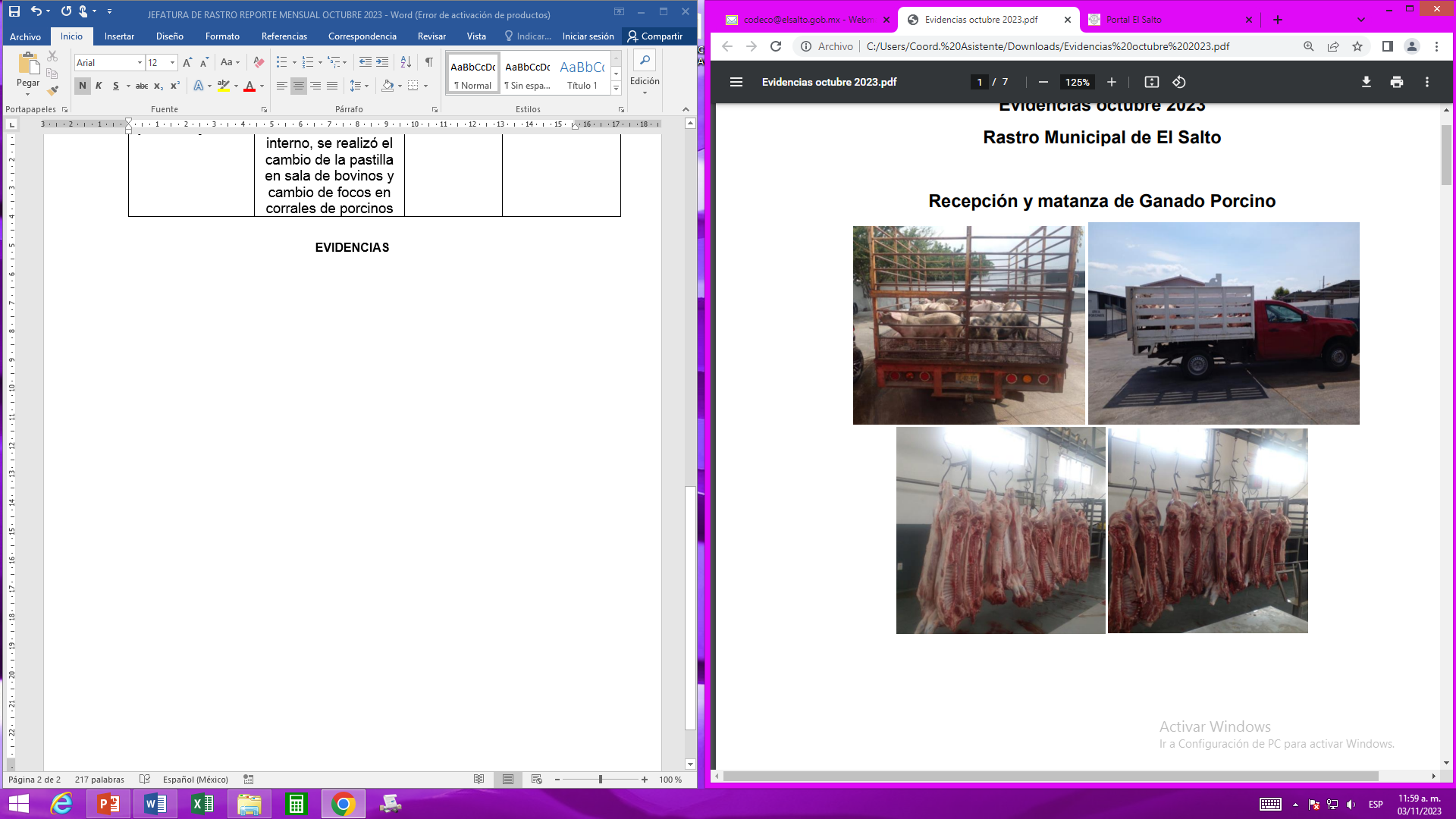 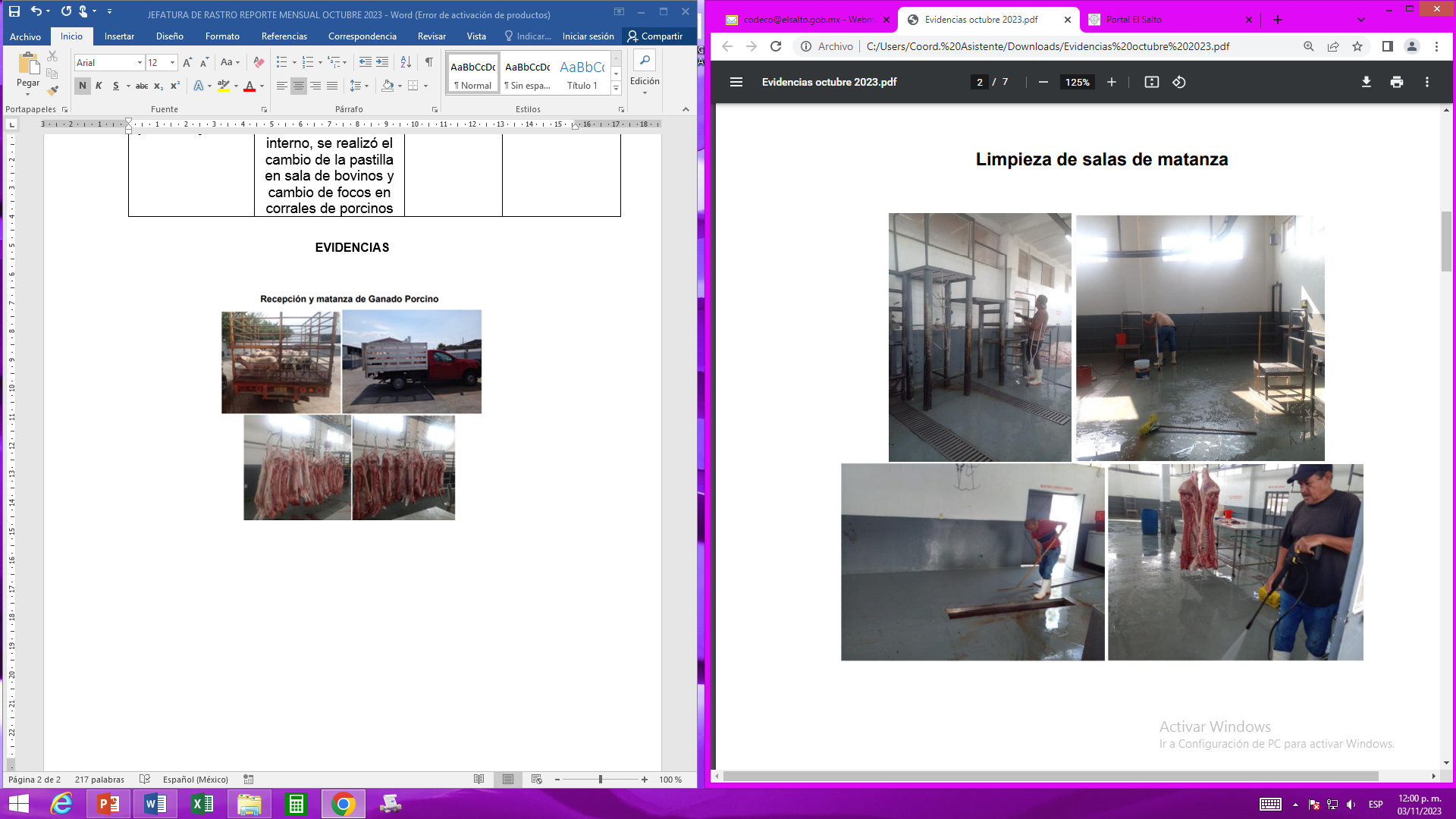 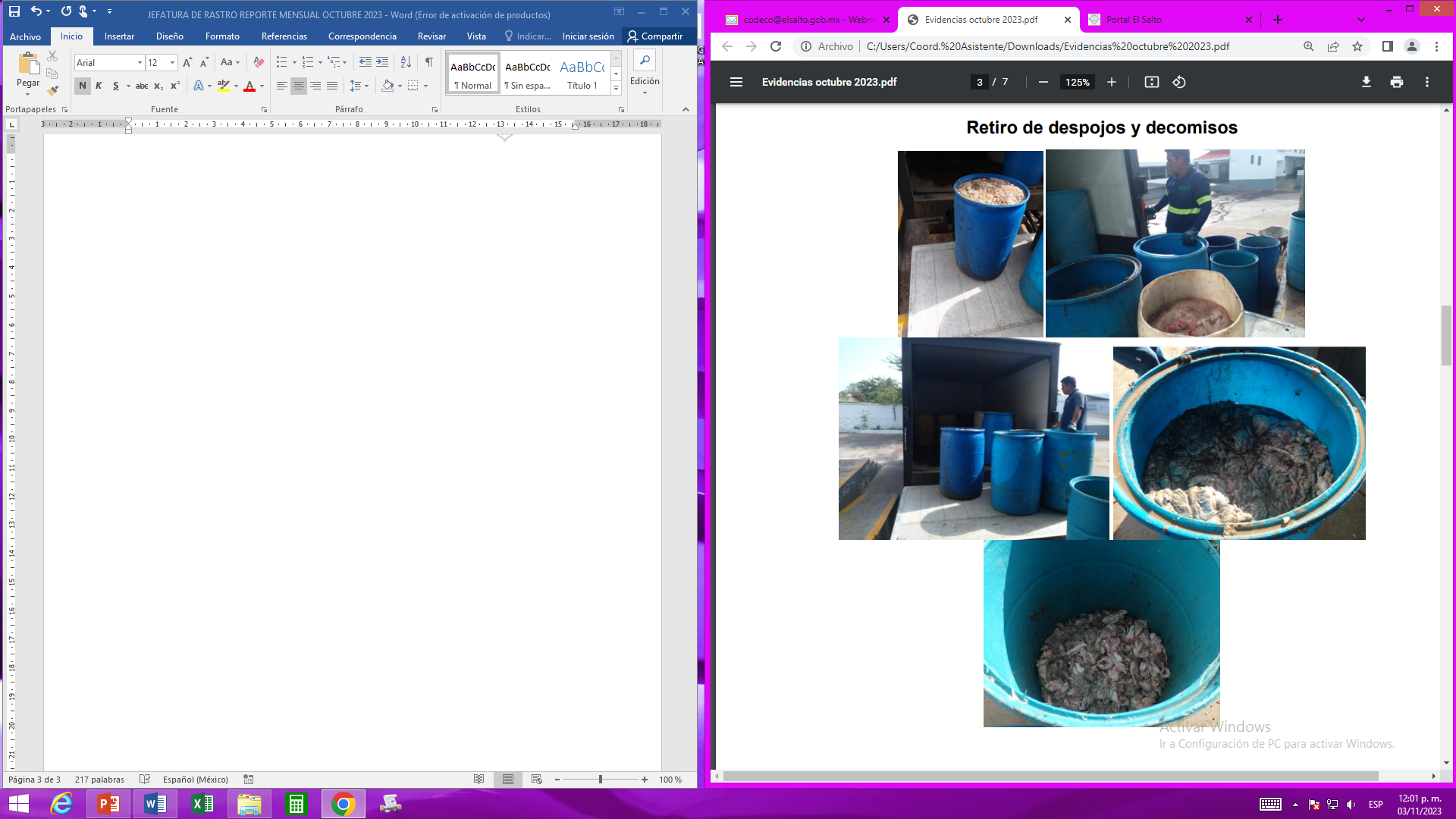 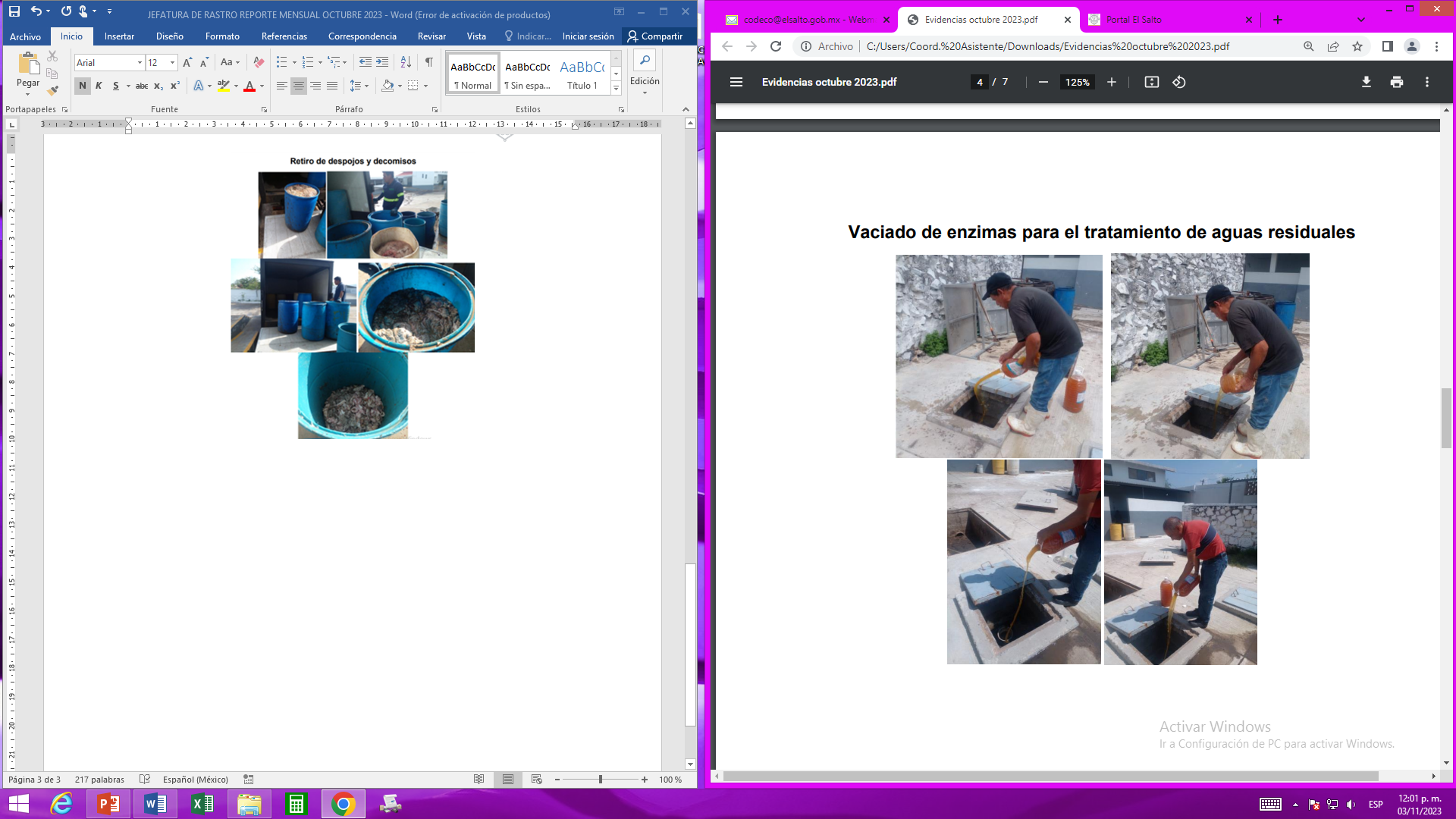 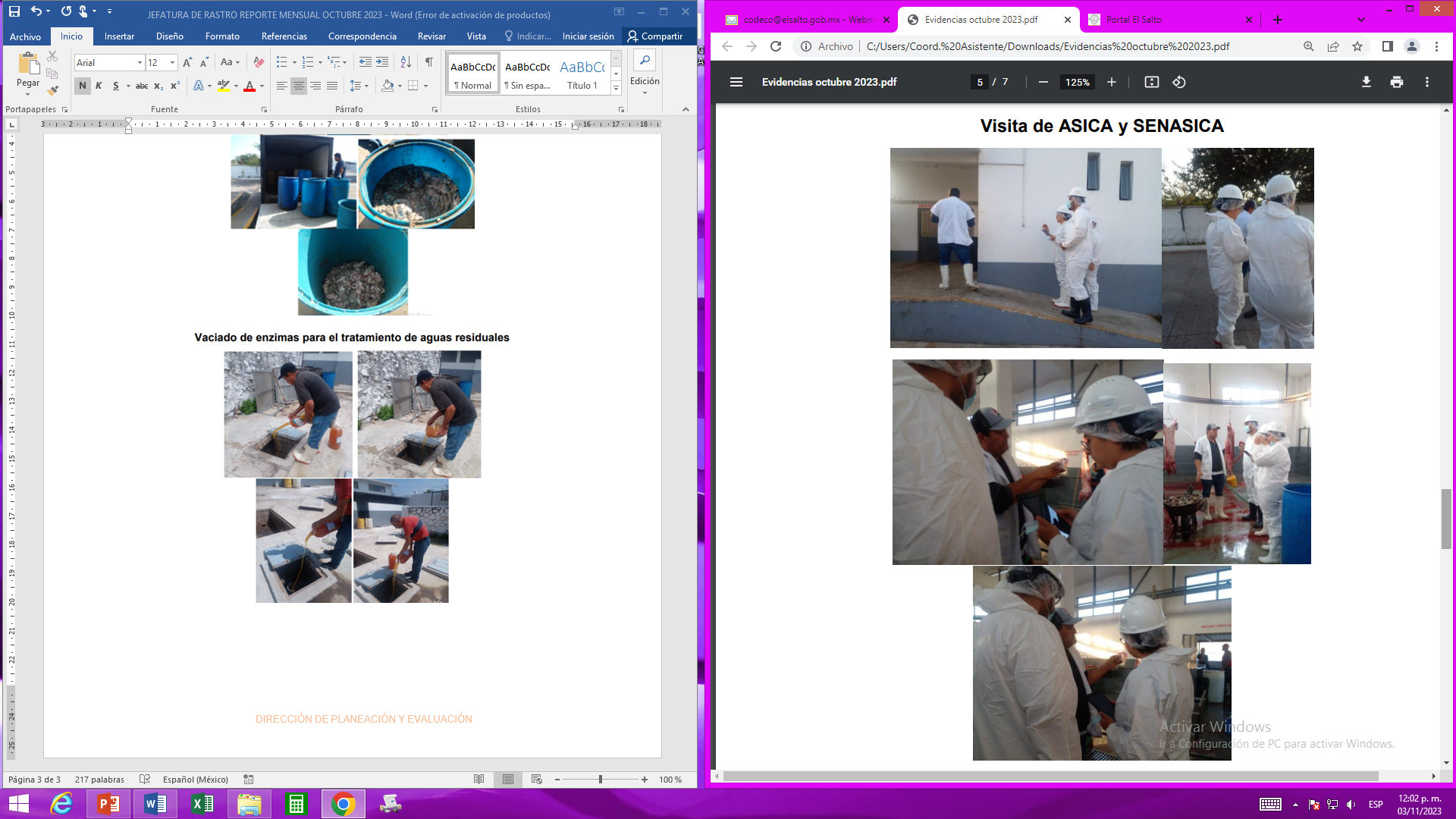 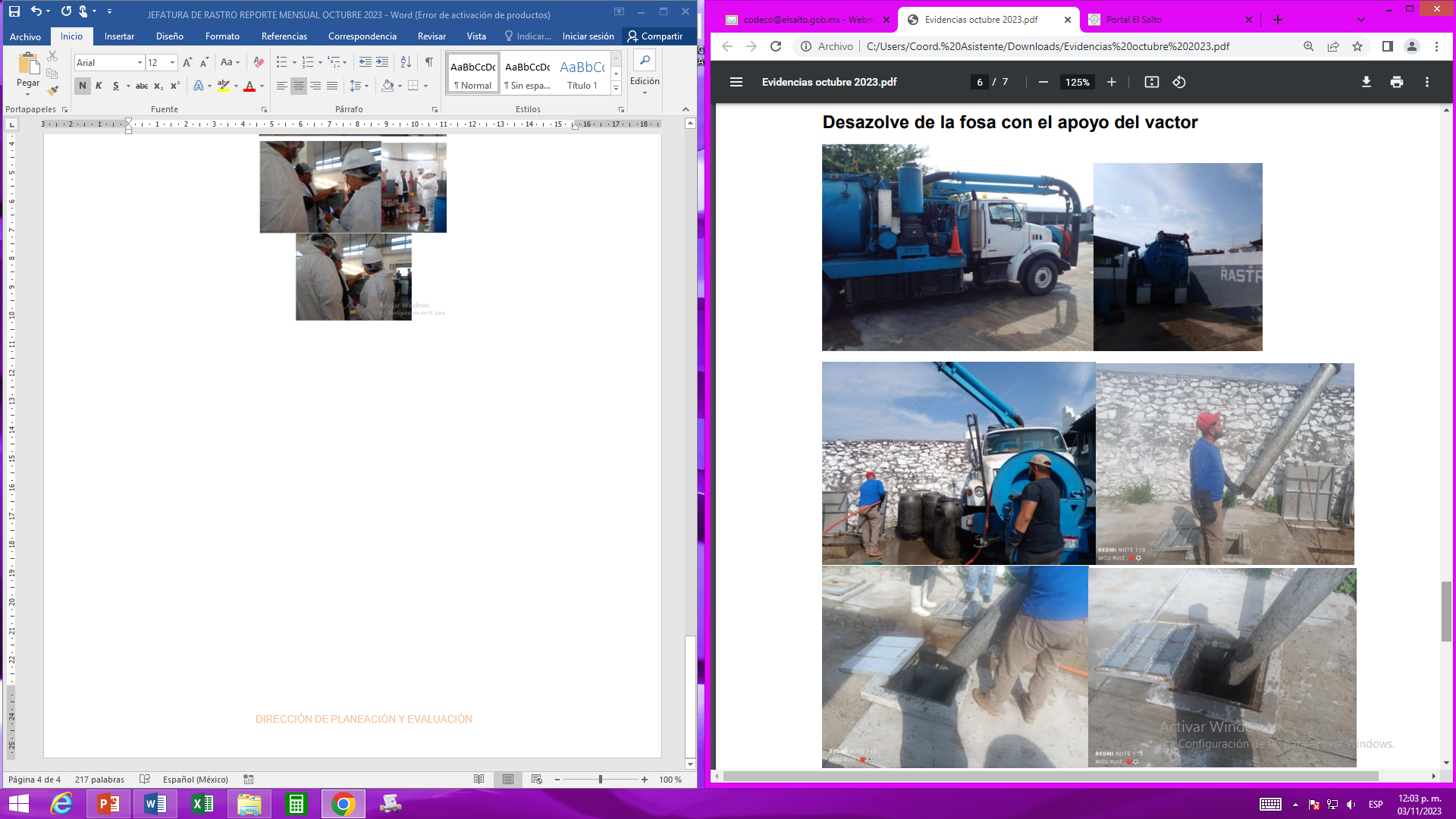 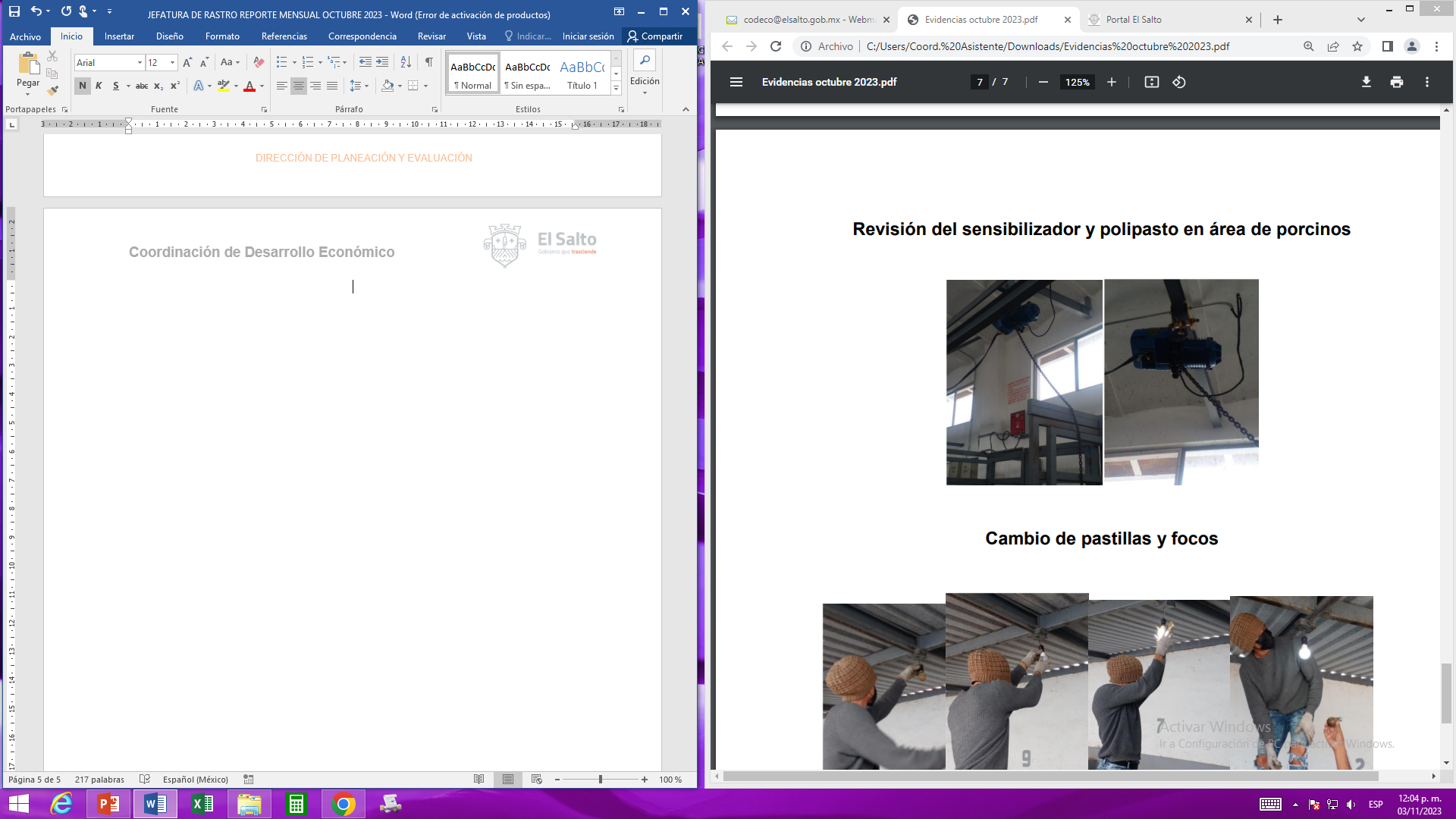 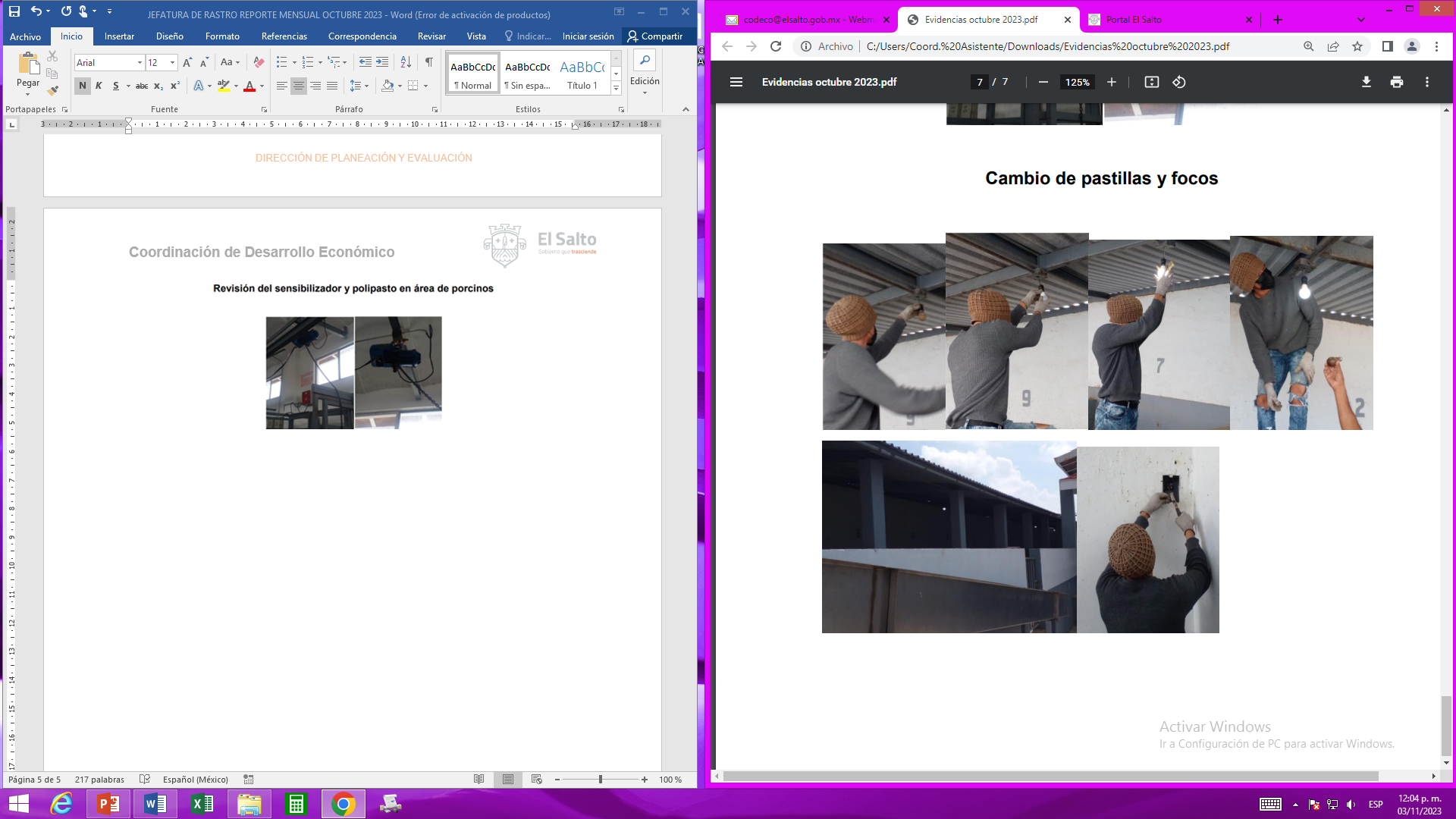 Actividad/AcciónResultadoResultado cuantitativoObservacionesRecepción y matanza de Ganado Porcino1735 PorcinosLimpieza de salas de matanzaLas salas quedan limpias después de cada matanzaDesinfección con cloro del agua potableSe realizó una vez a la semana4 veces en el mesRetiro de despojos y decomisosSe realiza 5 veces por semana11,130 kilosVaciado de enzimas para el tratamiento de aguas residualesSe realizó el vaciado de 20 lts, cada 8 días aprox. Los días 7,14, 21 y 28 de octubre.Se vaciaron 80 lts de enzimasRevisión del sensibilizador y polipasto en área de porcinosCon apoyo de mantenimiento interno se realizó la revisión y reparaciónVisita de ASICASe realizó una revisión del área de matanza y procesos de la misma.Posteriormente, se nos informará los resultados de dicha visita.Visita de SENASICASe realizó la revisión de las áreas de matanza, así como el procedimiento de la misma.Posteriormente, se nos informará los resultados de dicha visitaDesazolve de la fosa con el vactorSe realizó el desazolve de la fosa con el vactorCambio de pastillas y focosCon apoyo de mantenimiento interno, se realizó el cambio de la pastilla en sala de bovinos y cambio de focos en corrales de porcinos